2019 NEW PRODUCTSSHOTSHELLShorty ShotshellGreat things really do come in small packages. Although just 1 ¾-inch long, new Shorty shotshells offer similar patterns, energy and accuracy as full-size counterparts. Now available in 8 shot, 4 buck and rifled slug loads perfect for fun at the range.Features & Benefits12-gauge 1 ¾-inch shells Similar overall performance to full-size counterpartsAvailable in 8 shot, No. 4 buck and rifled slug loadsPart No.	Description	UPC	MSRPSH129 4B	Shorty 12 gauge 1 ¾-inch15-pellet 4 buck, 1200 fps, 10-count	6-04544-65143-0	$11.95SH129 RS	Shorty 12 gauge 1 ¾-inch 1-ounce rifled slug, 1200 fps, 10-count	6-04544-65145-4	$11.95SH129 8	Shorty 12 gauge 1 ¾-inch 15/16-ounce No. 8 shot, 1145 fps, 10-count	6-04544-65144-7	$5.95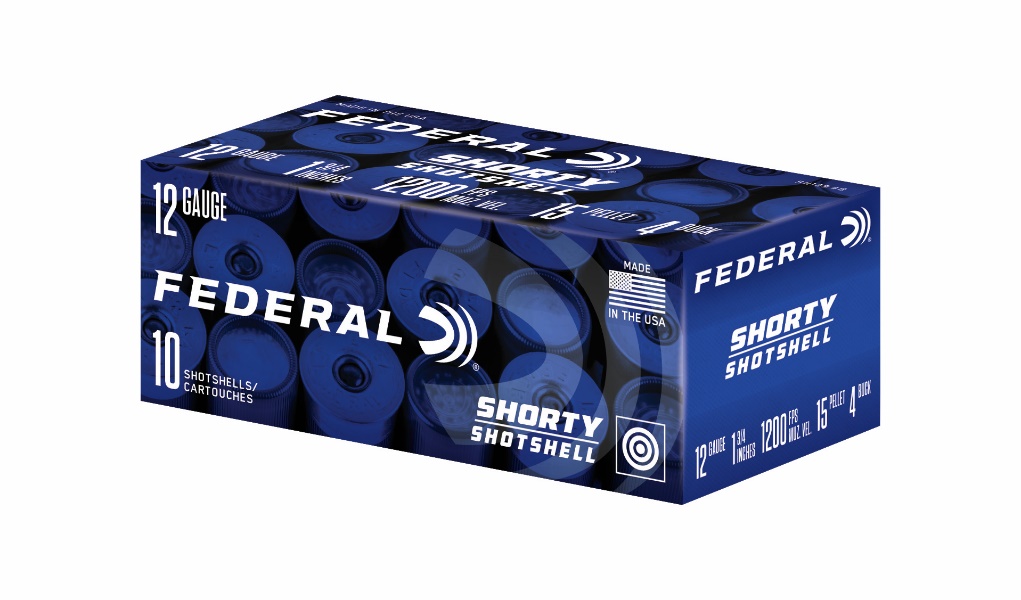 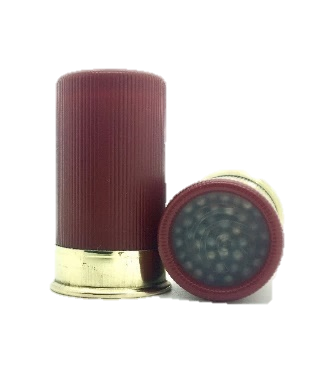 